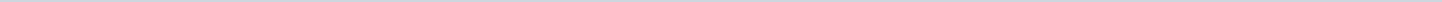 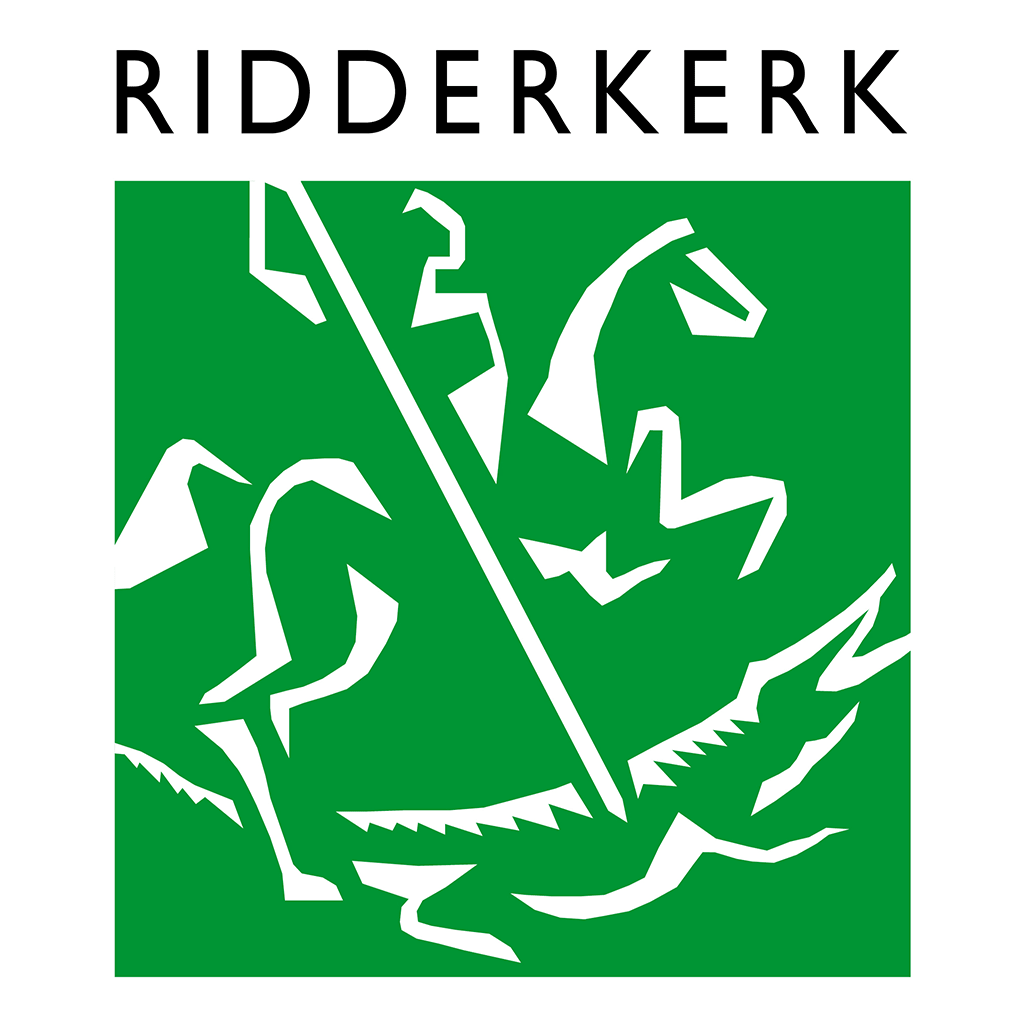 Gemeenteraad RidderkerkAangemaakt op:Gemeenteraad Ridderkerk29-03-2024 10:41Presentaties13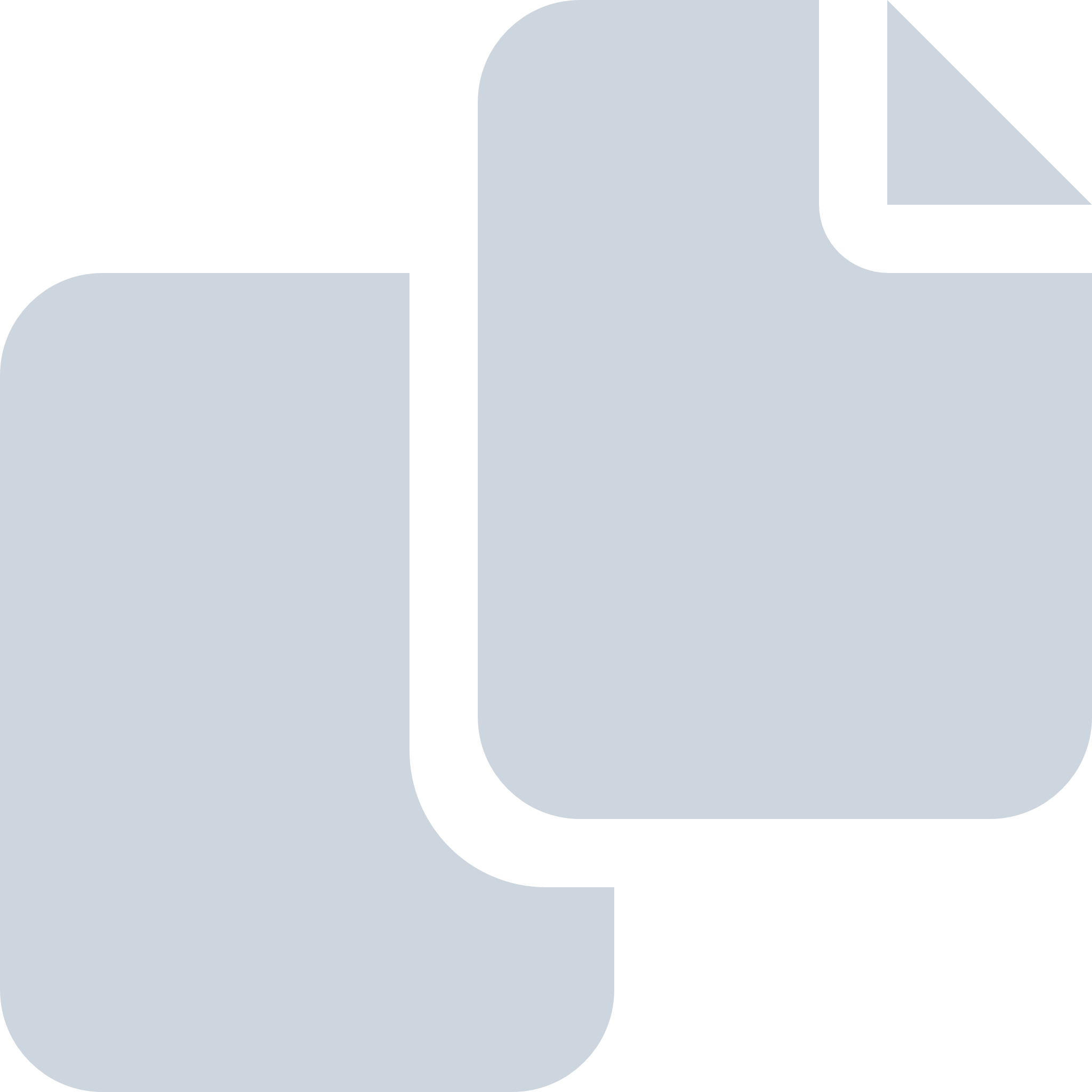 Periode: 2021#Naam van documentPub. datumInfo1.2021-12-01 Presentatie Woonzorganalyse Ridderkerk Bouwsteen actieplan wonen en zorg01-12-2021PDF,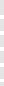 1,47 MB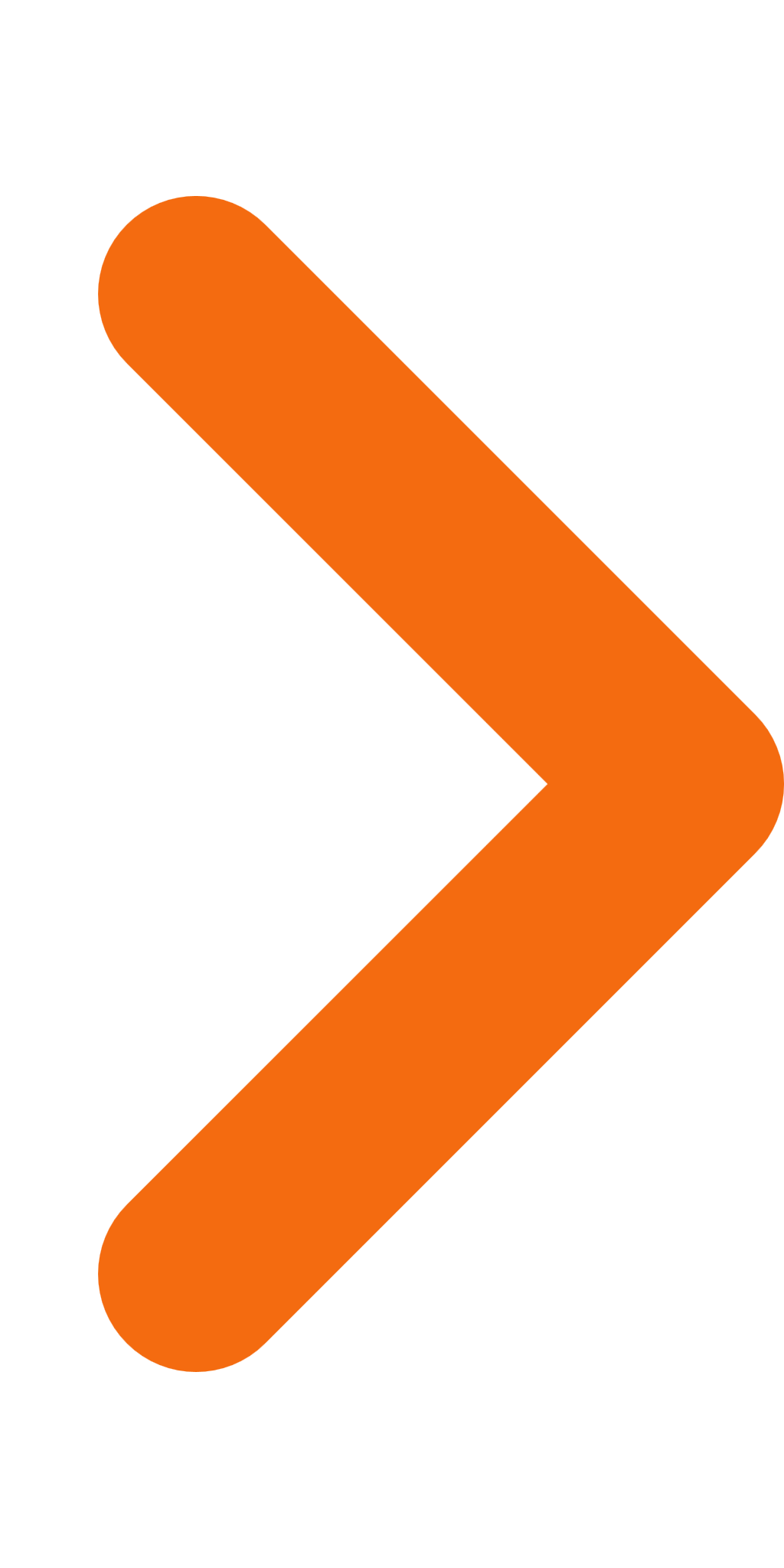 2.2021-10-26 Presentatie Ridderkerk rioolheffing26-10-2021PDF,774,66 KB3.2021-05-27 Presentatie MRDH Actuele dossiers03-06-2021PDF,11,87 MB4.2021-05-27 Presentatie MRDH en Ridderkerk03-06-2021PDF,6,24 MB5.2021-04-28 Presentatie Centrumring Ridderkerk commissiebijeenkomst30-04-2021PDF,3,23 MB6.2021-04-28 Presentatie laadvisie Ridderkerk commissiebijeenkomst30-04-2021PDF,1,20 MB7.2021-04-29 Presentatie Klimaatvisie en RES 1.0 commissiebijeenkomst26-04-2021PDF,2,60 MB8.2021-03-09 Presentatie Omgevingswet delegatiebesluit en adviesrecht05-03-2021PDF,1,21 MB9.2021-02-18 Omgevingswet Legesverordening 2022 presentatie16-02-2021PDF,666,45 KB10.2021-02-18 Presentatie Omgevingswet Commissie Ruimtelijke Kwaliteit16-02-2021PDF,1,57 MB11.2021-01-12 Presentatie Klimaatadaptatie18-01-2021PDF,2,64 MB12.2021-01-12 Presentatie 3Di onderzoek klimaatverandering15-01-2021PDF,2,77 MB13.2021-01-14 Presentatie Naar een Woonvisie gemeente Ridderkerk15-01-2021PDF,1,31 MB